	КАРАР						   ПОСТАНОВЛЕНИЕ« 29» март  2021 ú.	                №  9                    « 29 » марта 2021 г.Об утверждении  Муниципальной программы «Развитие автомобильных дорог  общего пользования местного значения сельского поселения Слаковский сельсовет муниципального района  Альшеевский район Республики Башкортостан на 2021-2025 годы»В целях повышения качества управления муниципальными финансами и развития программно- целевых принципов формирования и исполнения бюджета сельского поселения Слаковский  сельсовет  муниципального района Альшеевский район Республики Башкортостан, в соответствии с Федеральным законом Российской Федерации от 6 октября 2003 года № 131- ФЗ «Об общих принципах организации органов местного самоуправления в Российской Федерации», в целях обеспечения сохранности жилищного фонда, повышения качества производимых для потребителей товаров и оказываемых услуг, улучшения экологической ситуации на территории сельского поселения Слаковский сельсовет муниципального района Альшеевский район Республики Башкортостан, руководствуясь статьями 9 и 179  Бюджетного кодекса  Российской Федерации, постановляю:1.Утвердить прилагаемую Муниципальную программу «Развитие автомобильных дорог общего пользования местного значения  сельского поселения Слаковский сельсовет муниципального района Альшеевский район Республики Башкортостан на 2021-2025 годы».2. Установить, что в ходе реализации муниципальной программы «Развитие автомобильных дорог  общего пользования местного значения сельского поселения Слаковский сельсовет муниципального района  Альшеевский район Республики Башкортостан на 2015-2020 годы»   мероприятия и объёмы их финансирования подлежат  ежегодной корректировке  с учётом возможностей средств бюджета сельского поселения, муниципального района, средств республиканского бюджета и иных межбюджетных трансфертов.3. Ранее  принятое постановление № 8 от  25.03.2014 г.  признать утратившим силу.           4.Контроль за исполнением муниципальной программы, утвержденной настоящим постановлением возложить на управляющего  делами   Гилязовой Л.Я.      Объём финансирования: рублей в т.ч.:1425 000,00 руб.- средства бюджета Республики Башкортостан- рублей - средства дорожного фонда муниципального района – 1425 000,00 рублей - средства сельского поселения -  0 рублей  В т.ч по годам:2021 г. -  285000,00 рублей- средства бюджета Республики Башкортостан-  00рублей - средства сельского поселения -    рублей - средства дорожного фонда муниципального района –285 000,00 рублей2022 г. –285000,00 рублей- средства бюджета Республики Башкортостан-  00рублей - средства сельского поселения -    рублей - средства дорожного фонда муниципального района –285 000,00 рублей2023 г. –3000000,00 рублей- средства бюджета Республики Башкортостан-  00рублей - средства сельского поселения -    рублей - средства дорожного фонда муниципального района –3000 000,00 рублей2024 г. –285000,00 рублей- средства бюджета Республики Башкортостан-  00рублей - средства сельского поселения -    рублей - средства дорожного фонда муниципального района –285 000,00 рублей2025 г. –285000,00 рублей- средства бюджета Республики Башкортостан-  00рублей - средства сельского поселения -    рублей - средства дорожного фонда муниципального района –285 000,00 рублейГлава  сельского  поселения                                                    М.М.МухтасимовБАШҠОРТОСТАН  РЕСПУБЛИКАҺЫӘЛШӘЙ РАЙОНЫМУНИЦИПАЛЬ РАЙОНЫНЫҢСЛАК  АУЫЛ СОВЕТЫАУЫЛ БИЛӘМӘҺЕХАКИМИӘТЕ(БАШҠОРТОСТАН РЕСПУБЛИКАҺЫӘЛШӘЙ РАЙОНЫСЛАК  АУЫЛ СОВЕТЫ)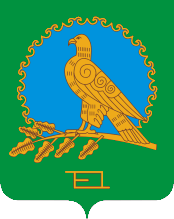               АДМИНИСТРАЦИЯСЕЛЬСКОГО ПОСЕЛЕНИЯСЛАКОВСКИЙ  СЕЛЬСОВЕТМУНИЦИПАЛЬНОГО РАЙОНААЛЬШЕЕВСКИЙ РАЙОНРЕСПУБЛИКИ БАШКОРТОСТАН(СЛАКОВСКИЙ  СЕЛЬСОВЕТАЛЬШЕЕВСКОГО  РАЙОНАРЕСПУБЛИКИ БАШКОРТОСТАН)